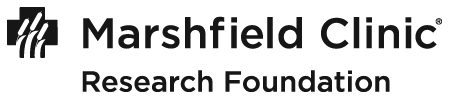 Request to Defer IRB OversightSP Code (if previously assigned by MCRF Sponsored Programs):      Title:      Principal Investigator:                             Routing Location:      Email:      	Phone:      Co-Investigator (s): (List only those co-investigators for whom MCRF serves as the IRB of record)      Research Coordinator:                              Routing Location:      E-mail:      Person Completing Application:      I am requesting (select one): MCRF IRB to defer to an external IRB (Section 1) To have a collaborator's IRB defer to MCRF IRB (Skip to Section 2)Section 1 Deferral to an External IRBPlease identify the entity to which you seek to defer: Wisconsin IRB Consortium (WIC) Member - identify:           Follow the procedures outlined at www.wicshare.com (Skip to signature.) HCSRN Member - identify:      A copy of the completed "HCSRN Research Approval Cover Sheet" is attached. (Skip to signature.) NCI CIRB (Skip to signature.) GCP Member – identify:       Collaborator's IRB application is attached. Other - identify:     Have you collaborated/deferred to this site prior to this request?   Yes  No (an IRB Authorization Agreement (IAA) will need to be executed if MCRF 	has not previously deferred to the site) Collaborator's IRB application is attached.IRB Contact person’s name, email and phone number:      Type of Research (check all that apply): Drug Device Observational Secondary Use of Data Data Repository Bio-specimen Interventional Other – specify:      Study Population includes: Children Pregnant Women, Fetuses and/or Neonates Prisoners Non-English Speakers Individuals with impaired decision-making ability Other Potentially Vulnerable Populations None of the aboveCheck the appropriate boxes to describe involvement in this project:Marshfield Clinic: Recruitment or Consent Clinical Procedures Data Analysis Publication Lab-Based Research AnalysisProposed IRB of Record's Institution: Recruitment or Consent Clinical Procedures Data Analysis Publication Lab-Based Research AnalysisOther Collaborating Organizations: Recruitment or Consent Clinical Procedures Data Analysis Publication Lab-Based Research AnalysisDescribe Marshfield Clinic participants’ involvement in this research:      Describe the Marshfield Clinic participant data to be used in this research, and how it will be protected:      OHRP Guidance states that an IRB of Record be familiar with any issues of local research context that have the potential to impact the conduct of a study. Please describe how you will ensure MCRF’s local research context is taken into consideration by the reviewing IRB, if applicable:      Does the proposed IRB of Record and its human research protection program have AAHRPP Accreditation? Yes NoIs there potential for deferral to this IRB for research in the future? No Unsure Yes - describe under what circumstances:      Section 2 Deferral to MCRF IRBMCRF IRB is requested to serve as the IRB of record for the following entity(ies) (select all that apply): Wisconsin IRB Consortium (WIC) Member - identify:           Follow the procedure outlined at www.wicshare.com (Skip to signature.) HCSRN Member - identify:      A copy of the completed "HCSRN Research Approval Cover Sheet" is attached.(Skip to signature.) GCP Member – identify:       Other - identify:     Have you collaborated/deferred to this site prior to this request?   Yes  No (an IRB Authorization Agreement (IAA) will need to be executed if MCRF 	has not previously deferred to the site) Collaborator's IRB application is attached.IRB Contact person’s name, email and phone number:      Deferral to MCRF IRB- Ongoing Oversight of External Engaged PersonnelFor each institution and individual for whom MCRF IRB is requested to serve as IRB of record, list the engaged personnel by name and their role in the research:Check the appropriate boxes to describe involvement in this project:Marshfield Clinic: Recruitment or Consent Clinical Procedures Data Analysis Publication Lab-Based Research AnalysisProposed IRB of Record's Institution: Recruitment or Consent Clinical Procedures Data Analysis Publication Lab-Based Research AnalysisOther Collaborating Organizations: Recruitment or Consent Clinical Procedures Data Analysis Publication Lab-Based Research Analysis____________________________				________________  Signature of Principal Investigator					DateAttach the following as applicable:MCRF Institutional Certification Form for IRB Deferred Studies form (completed & signed)ProtocolConsent document(s)Approval letter from deferral IRB of RecordDeferral Site Approval Cover sheets Submit completed paperwork to:  Office of Research Integrity & Protections - 1R4